CARPET CLEANING INVOICECARPET CLEANING INVOICEINVOICE #: __________Company NameBilled To: Client NameBilled To: Client NameStreet AddressClient AddressClient AddressCity, State, ZIP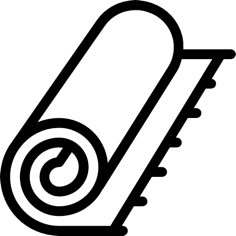 City, State, ZIPCity, State, ZIPPhonePhonePhoneWebsiteEmailEmailSalesperson:Customer Requests:Terms:Customer Requests:DescriptionQuantityUnit Cost AmountSubtotalSales TaxTOTAL$0.00Issued Date:Invoice Due Date:Notes & Special Instructions